生物多样性和生态系统服务政府间科学与政策平台全体会议第八届会议2021年6月14日至24日，在线临时议程*项目5执行秘书关于2030年前滚动工作方案
执行进展情况的报告2030年前滚动工作方案的执行进展情况		执行秘书的报告		导言生物多样性和生态系统服务政府间科学与政策平台（生物多样性平台）全体会议在IPBES-7/1号决定中通过了载于该决定附件一的平台2030年前期间滚动工作方案。在同一决定中，全体会议决定根据IPBES-7/4号决定所载的核定预算并在现有资源范围内，着手执行工作方案。根据IPBES-7/1号决定第一节第2段对执行秘书的要求，即向全体会议
第八届会议提交一份关于工作方案执行进展情况报告，执行秘书与多学科专家小组和主席团协商，编写了这份关于2030年前滚动工作方案执行情况的报告，供全体会议审议。本报告提供关于工作方案所有方面的执行情况的信息，并介绍2019至2021年期间秘书处工作人员征聘的最新情况。工作方案的执行进展情况《生物多样性和生态系统服务全球评估报告》（IPBES/7/10/Add.1）标志着生物多样性平台第一份工作方案的圆满完成。这份具有里程碑意义的出版物在传统媒体和社交媒体上受到了前所未有的关注，为提高各国政府和其他利益攸关方（包括私营部门）对全球生物多样性的重要性的认识作出了重大贡献。生物多样性平台在大约五年时间里建立了一个由八项评估组成的知识库，一共分析了35 000多份科学出版物和其他形式的知识，包括土著和地方知识。这些评估为在《2030年可持续发展议程》的更广泛背景下审议2020年后全球生物多样性框架提供依据。生物多样性平台的工作反映了充满活力的科学界以及来自世界所有区域的其他知识持有者的承诺，他们奉献自己的时间和想法，确保生物多样性平台受益于最好且政策相关性最强的科学和知识，使其决策有据可依。通过执行IPBES-7/1号决定通过的工作方案，生物多样性平台将继续开辟新路径，为面向2030年的必要转型变革提供依据。尽管冠状病毒病（COVID-19）大流行仍在持续，但生物多样性平台成员、专家和利益攸关方凭借其坚定承诺和热情，使生物多样性平台满足了全体会议提出的要求，自全体会议第七届会议以来在线举行了20多次重要会议。	目标1：评估知识在生物多样性平台第一份工作方案下启动的三项评估报告制定工作所实现的进展载于IPBES/8/INF/3号文件，其中包括：价值评估。全体会议在IPBES-6/1号决定中核准对自然及其惠益（包括生物多样性和生态系统功能和服务）所具多重价值之多元概念化进行方法评估，简称价值评估。生物多样性平台的2030年前滚动工作方案确认，将编写评估报告供全体会议第九届会议审议。评估报告各章的第一稿于2019年7月29日至9月22日供专家审查（第一次外部审查）。评估专家组于2019年10月21日至25日在西班牙维托利亚-加斯特伊斯举行的第二次作者会议上审议了评论意见。评估报告各章的第二稿和决策者摘要第一稿于2021年1月20日至3月19日供各国政府和专家审查（第二次外部审查）。第三次作者会议将于2021年4月12日至21日在线举行；野生物种可持续利用评估。全体会议在IPBES-6/1号决定中核准进行野生物种可持续利用专题评估。生物多样性平台的滚动工作方案确认，将编写评估报告供全体会议第九届会议审议。评估报告各章的第一稿于2019年8月27日至10月20日供专家审查（第一次外部审查）。评估专家组于2019年11月18日至22日在内罗毕举行的第二次作者会议上审议了评论意见。评估报告各章的第二稿和决策者摘要第一稿于2021年4月15日至6月10日供各国政府和专家审查（第二次外部审查）；外来入侵物种评估。全体会议在IPBES-6/1号决定中核准在全体会议第七届会议之后进行外来入侵物种专题评估，供全体会议第十届会议审议。第一次作者会议于2019年8月19日至23日在日本筑波举行。评估报告各章的第一稿于2020年8月31日至10月18日供专家审查（第一次外部审查）。评估专家组在2020年11月30日至12月7日在线举行的第二次作者会议上审议了评论意见。工作方案目标1下所列评估范围界定工作的进展包括：关于气候变化背景下的生物多样性、水、粮食和健康之间的相互联系的专题评估（关系链评估）。多学科专家小组在第十四次会议上与主席团协商，从发出专家提名呼吁后收到的提名人选库中甄选出47名专家，协助进行评估范围界定工作。于2019年9月30日至10月2日举行了一次在线会议，征求对关系链评估范围界定进程的初步建议。范围界定会议于2020年3月23日至4月3日在线举行，范围界定报告草案于2020年6月5日至7月31日供外部审查。在全体会议第八届会议筹备过程中，于2020年12月18日至2021年2月5日进行了第二次外部审查。供全体会议审议的范围界定报告终稿载于IPBES/8/3号文件；关于范围界定进程的信息载于IPBES/8/INF/4号文件；关于生物多样性丧失的根本原因和实现2050年生物多样性愿景所需的转型变革的决定性因素及各种备选方案的专题评估（转型变革评估）。多学科专家小组在第十四次会议上与主席团协商，从发出专家提名呼吁后收到的提名人选库中甄选出41名专家，协助进行评估范围界定工作。于2019年10月9日至11日举行了一次在线会议，征求对转型变革评估范围界定进程的初步建议。范围界定会议于2020年4月21日至30日在线举行。范围界定报告草案于2020年7月3日至8月28日和2020年12月18日至2021年2月5日供外部审查。供全体会议第八届会议审议的范围界定报告终稿载于IPBES/8/4号文件；关于范围界定进程的信息载于IPBES/8/INF/6号文件；关于企业对生物多样性和自然对人类贡献的影响和依赖的方法评估（企业与生物多样性评估）。多学科专家小组在第十六次会议上与主席团协商，从发出专家提名呼吁后收到的提名人选库中甄选出40名专家，协助进行评估范围界定工作。于2021年3月25日和26日举行了一次在线会议，征求对范围界定进程的初步建议。范围界定会议于2021年4月26日至30日在线举行。关于范围界定进程的信息载于IPBES/8/INF/7号文件。考虑到关系链和转型变革评估范围界定工作的结果，并铭记各种资源限制，建议采用以下更新后的评估时间表： 	目标2：建设能力在IPBES-7/1号决定第三节第1段，全体会议延长了负责依照该决定附件二第一和第二节规定的修订后职权范围执行生物多样性平台2030年前滚动工作方案的目标2的能力建设工作队的任务期限。应该决定的要求，主席团和多学科专家小组依照该决定附件规定的职权范围组建了工作队。2030年滚动工作方案下的五个生物多样性平台工作队的第一次会议采用联会形式（既有联合会议也有单独会议），于2019年11月11日至14日在
德国波恩举行。能力建设工作队第二次会议于2020年4月28日在线举行。在2020和2021年期间，还举行了其他规模较小的小组会议，并组织了电子邮件讨论。在执行目标2方面取得的进展载于IPBES/8/INF/9号文件，具体涉及到以下活动：在目标2(a)（加强学习和参与）下取得的进展包括为价值评估、野生物种可持续利用评估、外来入侵物种评估、情景设想和模型工作队实施研究金方案，以及为生物多样性平台专家和参与科学与政策衔接的其他各方举办专门的培训和熟悉情况活动。还包括制定和推广网络研讨会和其他在线工作方法，包括举办关于《生物多样性与生态系统服务全球评估报告》中与土著社区和地方社区相关的关键信息的网络研讨会、关于情景设想和模型工作的网络研讨会、关于生物多样性平台数据管理政策的简短学习视频教程，以及三次旨在加强利益攸关方参与进行中的各项评估进程的网络研讨会。其他进展包括与国家联络人举行科学与政策对话会议，以发展能力，并加强政府对产生和采纳生物多样性平台交付成果和进程的参与，包括举行虚拟对话会议，以提高关系链评估和转型变革评估（2020年7月6日至10日）、价值评估（2021年2月11日）和可持续利用评估（2021年5月11日和12日）的政策相关性；目标2(b)（便利获取专业知识和信息）下的进展包括支持采用经核准的评估和其他交付成果，以响应于2019年5月启动的关于开展此类采用活动的呼吁；推广同业交流群，包括以生物多样性平台内的社会科学、人文以及情景设想和模型社区为基础的试点；以及组织一次能力建设论坛会议，推动参与并建立和加强与各组织和机构及其相互之间的协作，以执行目标2。于2020年12月7日和8日在线举行的论坛第四次会议重点讨论了为生物多样性平台建立平台和网络的问题；目标2(c)（加强国家能力和区域能力）下的进展包括鼓励在国家、次区域和区域各级为生物多样性和生态系统服务建立科学与政策平台、网络和评估（特别是通过推动现有科学与政策平台的关键行为体与有兴趣建立新平台的行为体之间就如何支持生物多样性平台的工作进行知识和专长共享），推广和传播最佳做法范例（包括生物多样性平台能力建设论坛第四次会议），以及在生物多样性平台网站上开发一个在线空间，为设立、维护和利用各种平台和网络提供信息和指导。	目标3：加强知识基础		目标3 (a)：推进关于知识和数据的工作在IPBES-7/1号决定第四节第1段，全体会议延长了负责依照该决定附件二第一和第三节规定的修订后职权范围执行生物多样性平台2030年前滚动工作方案的目标3(a)的知识和数据工作队的任务期限。应该决定的要求，主席团和多学科专家小组依照该决定附件规定的职权范围组建了工作队。生物多样性平台2030年滚动工作方案下的五个生物多样性平台工作队的第一次会议采用联会形式（既有联合会议也有单独会议），于2019年11月11日至14日在德国波恩举行。知识和数据工作队第二次会议于2020年7月13日至16日在线举行。在2020和2021年期间，还举行了其他规模较小的小组会议，并组织了电子邮件讨论。在推进关于促进知识生成的工作方面取得的进展包括制定促进生成新知识的进程、实践准则，以及支持评估报告作者查明知识差距的模板，这些已得到多学科专家小组和主席团第十五次会议的核准；在查明知识差距的进程中以及在编制作为评估一部分的差距清单方面，向正在进行的各项评估的作者提供支持；促进外部组织采纳已查明的知识差距；将于2021年实施的各项倡议（包括制定对话讲习班举办方法），其涉及来自已完成的生物多样性平台评估的专家以及相关国家或区域组织和网络的代表（他们是新知识生成的主要方案制定者和资助者），以促进采纳已完成的生物多样性平台评估中查明的知识差距；以及一项用于监测知识生成促进工作的影响及其随着时间推移有效地填补已查明差距的能力的计划。在推进数据管理工作领域取得的进展涉及制定生物多样性平台数据管理政策（其已获得多学科专家小组和主席团第十四次会议的核准并载于IPBES/8/INF/12号文件），以及为实现生物多样性平台关于数据管理、处理和交付的长期（2030年前）愿景而开展的工作；在与数据管理政策以及生物多样性平台产品的生成、管理、处理和交付相关的方面，向价值、可持续利用、外来入侵物种、关系链和转型变革评估提供支持，包括与技术支助小组就能力建设进行协作，编制关于政策执行的资料汇编和技术准则；针对有关空间数据管理、处理和交付的常见问题，制定一套用于生物多样性平台评估的技术准则；三项关于人工智能和自然语言处理应用的试点研究；以及审查生物多样性平台第一份工作方案期间与指标有关的工作。		目标3 (b)： 推进认可土著和地方知识体系并与之合作在IPBES-7/1号决定第四节第2段，全体会议延长了依照该决定附件二
第一和第四节规定的修订后职权范围执行生物多样性平台2030年前滚动工作方案目标3(b)的土著和地方知识体系工作队的任务期限。应该决定的要求，主席团和多学科专家小组依照该决定附件规定的职权范围组建了工作队。生物多样性平台2030年滚动工作方案下的五个生物多样性平台工作队的第一次会议采用联会形式（既有联合会议也有单独会议），于2019年11月11日至14日在德国波恩举行。土著和地方知识体系工作队第二次会议于2020年6月11日至7月2日在线举行。在2020和2021年期间，还举行了其他规模较小的小组会议，并组织了电子邮件讨论。目标3(b)的执行进展的详细说明载于IPBES/8/INF/10号文件。活动包括就正在进行的各项评估与土著和地方知识联络组进行合作，包括根据需要提供方法上的支持；呼吁贡献土著和地方知识（从2020年7月10日至9月15日），以进一步加强生物多样性平台土著和地方知识库及三项正在进行的评估的专家名册；与土著和地方知识问题专家以及土著人民和地方社区代表，为关系链和转型变革评估（2020年7月16日）以及外来入侵物种评估（2020年10月29日至11月1日，在线）的范围界定进程举办对话讲习班；对关系链和转型变革评估范围界定报告草案以及外来入侵物种和价值评估报告草案进行同行评审；评估之后进行的宣传和外联，包括编写题为“《生物多样性和生态系统服务全球评估报告》中与土著人民和地方社区特别相关的关键信息”的演示文稿；进一步制定关于在生物多样性平台中执行认可和利用土著和地方知识的办法的方法指导，涉及的内容包括自由、事先和知情同意情景设想，以及土著和地方知识；地方社区；及土著和地方知识的数据管理。	目标4：支持政策		目标4 (a)：推进关于政策手段、政策支持工具和方法的工作在IPBES-7/1号决定第五节第1段，全体会议设立了一个负责依照该决定附件二第一和第六节规定的职权范围执行2030年前滚动工作方案的目标4(a)的政策工具和方法工作队。应该决定的要求，主席团和多学科专家小组依照该决定附件规定的职权范围组建了工作队。生物多样性平台2030年滚动工作方案下的五个生物多样性平台工作队的第一次会议采用联会形式（既有联合会议也有单独会议），于2019年11月11日至14日在德国波恩举行。政策工具和方法工作队第二次会议于2020年5月4日至7日在线举行。在2020和2021年期间，还举行了其他规模较小的小组会议，并组织了电子邮件讨论。目标4(a)的执行进展情况载于IPBES/8/INF/13号文件，涉及促进和支持在决策中使用生物多样性平台各项评估的结果，包括一次关于生物多样性平台各项评估在决策中的使用情况的调查（在2020年11月20日至2021年1月14日期间进行），制定在线对话概念以了解和促进这种使用，并于2021年3月18日在非洲区域进行试点应用；加强生物多样性平台各项评估的政策相关性的活动，包括由工作队审查范围界定报告和评估报告草案；审议调查结果，以制定关于生物多样性平台未来评估的格式的建议；向正在进行的各项评估的政策章节作者提供支持，包括审查评估小组的“迎新资料包”；以及完成题为“通过生物多样性平台的各项评估来评估政策工具并推动使用政策支持工具和方法的方法指导”的报告，并随后由多学科专家小组和主席团核准。关于政策支持网关的未来，多学科专家小组和主席团向全体会议建议，在第八届会议之后，该网关不应进一步开发，而应仅作为生物多样性平台产品的储存库加以维护。	目标4 (b)：推进生物多样性及生态系统功能和服务情景设想和模型方面的
工作在IPBES-7/1号决定第五节第2段，全体会议设立了一个负责依照该决定附件二第一和第五节规定的职权范围执行平台2030年前滚动工作方案的目标4(b)的情景设想和模型工作队。应该决定的要求，主席团和多学科专家小组依照该决定附件规定的职权范围组建了工作队。生物多样性平台2030年滚动工作方案下的五个生物多样性平台工作队的第一次会议采用联会形式（既有联合会议也有单独会议），于2019年11月11日至14日在德国波恩举行。情景设想和模型工作队第二次会议于2020年5月6日至8日在线举行。在2020和2021年期间，还举行了其他规模较小的小组会议，并组织了电子邮件讨论。目标4(b)的执行进展情况载于IPBES/8/INF/14号文件，涉及为生物多样性平台的各项评估提供情景设想和模型方面的支持，包括审查范围界定报告和评估报告草案；编写出版物，为即将进行的评估提供依据，并动员广大科学界参与；以及促进为未来的生物多样性平台评估进一步开发情景设想和模型，包括开发“自然未来框架”，作为促进进一步发展生物多样性和生态系统服务情景设想和模型的工具，供全体会议第九届会议审议。于2020年2月24日至28日在日本叶山举办了一次题为“新的自然叙事：实施生物多样性平台的自然未来情景设想”的讲习班，以推进“自然未来”的说明性叙事的制定工作，并于2021年1月12日至15日在线举行了一次关于“自然未来”情景设想建模的讲习班，以促进为生物多样性平台开发情景设想和模型，这项工作由开发和应用与生物多样性和生态系统服务相关的不同类型、规模和领域的模型的各界承担。	目标5：交流和参与		目标5 (a)： 加强交流在执行目标5(a)方面取得的进展的详细说明载于IPBES/8/INF/15号文件；本节载列所取得的进展的要点。	(a)	传统媒体从2019年5月1日至2020年12月31日，生物多样性平台跟踪到超过
54 750篇与生物多样性平台相关的在线媒体文章。这些文章（不包括印刷和广播报道）以59种语言出现在188个国家，这得益于《生物多样性和生态系统服务全球评估报告》和《生物多样性平台生物多样性与大流行病问题讲习班报告》的成功发布。相比之下，2018年跟踪到的提及生物多样性平台的在线媒体文章总数为6 553篇，涉及37种语言和126个国家。	(b)	社交媒体2019年，按所有指标衡量，生物多样性平台实现了前所未有的社交媒体覆盖水平。从2019年5月1日至12月31日，受众总数增长了73%，其中领英（112%）和Instagram（87%）的增幅最大，其次是脸书（71%）、推特（54%）和YouTube（42%）。在此期间，推特上产生的印次最多（超过2 300万次），其次是脸书（超过100万次）。2020年，生物多样性平台的英语社交媒体关注者数量增长了约63%，其中领英增长了120%、Instagram增长了57%、YouTube增长了56%、推特增长了50%、脸书增长了32%。为发布《生物多样性平台生物多样性与大流行病问题讲习班报告》而开展的社交媒体宣传活动在一周内产生400多万印次。2020年6月，生物多样性平台推出法语和西班牙语脸书和推特频道，以进一步改善其社交媒体影响力和覆盖面。在最初的七个月，法语和西班牙语社交媒体社区分别发展到4 200名和4 300名关注者，在活动推出后的九个月内超额完成第一年的所有目标。	(c)	影响跟踪为帮助生物多样性平台社区用令人信服的范例来展示平台工作的具体影响，秘书处在2019和2020年继续更新和扩大生物多样性平台影响跟踪数据库（TRACK）。该工具已经跟踪了400多项独立的“影响”，并仍开放供公众提交，可从www.ipbes.net/impact-tracking-view访问。	(d)	“自然洞察”播客2020年7月，生物多样性平台成功地推出由专业人员制作、发行和推广的播客试播季，共播出六集，目的是放大较少被听到但却非常重要的来自广大生物多样性平台社区的声音。其成功的一个关键因素是利用播客媒体触达更广泛的优先受众，从而帮助加强新的和现有利益攸关方对生物多样性平台工作的了解并提高相关性。“自然洞察”播客系列受到生物多样性平台社区的好评，下载量超过12 900次，听众来自100多个国家。		目标5 (b)：加强政府的参与政府对生物多样性平台各项进程的参与度显著增强，包括通过参加与国家联络人举行的对话会议、关系链和转型变革评估范围界定报告的两个外部审查期，以及征求对范围界定进程的初步建议的在线会议等。		目标5 (c)：加强利益攸关方的参与在执行目标5(c)方面取得的进展的详细说明载于IPBES/8/INF/16号文件；本节载列所取得的进展的要点。推动举办少量面对面利益攸关方活动，为加强对平台的参与创造机会，包括2019年12月5日和6日在巴库举行的东欧采纳和外联活动暨国家联络人对话会议，但此类活动受到2019冠状病毒病大流行的严重限制。2020年利益攸关方参与工作的主要重点是，继2016年进行的第一次修改之后，进行第二次利益攸关方参与定量调查的设计、实施和外部专家分析工作，以更好地描绘和评估生物多样性平台利益攸关方社区参与平台工作的情况。在国际自然保护联盟的实物支助下，并在专业统计顾问的协助下，该调查于2020年5月4日以联合国所有六种正式语文启动。共收到1 024份已填写的调查表。对2020年调查的分析载于IPBES/8/INF/16号文件。2020年下半年利益攸关方参与工作的重点是对调查采取后续行动（特别是按照生物多样性平台数据管理政策编制和管理数据）、2020年10月5日和6日在线举行的第六次生物多样性平台泛欧洲利益攸关方磋商，以及在生物多样性平台全体会议第八届会议之前就“利益攸关方日”的备选方案和方式进行初步讨论。于2020年7月14日和7月16日为生物多样性平台利益攸关方播出了两次生物多样性平台网络研讨会，以讨论与土著人民和地方社区有关的问题，这是关系链和转型变革评估范围界定报告审查进程的一部分（见上文第11(a)段）。启动了一项新倡议，即“利益攸关方聚焦”视频系列，以着重介绍生物多样性平台的广大社区内的多种类型的生物多样性平台利益攸关方和团体。在2019年5月至2020年12月期间，对代表非政府组织、土著人民和地方社区、土著和地方知识持有者、青年声音、倡导团体、地方和区域政府以及生物多样性平台专家的各类利益攸关方进行了采访。已经发布了五条“利益攸关方聚焦”视频。	目标6：改善平台的成效在执行目标6方面取得的进展的详细说明载于IPBES/8/8号文件；本节载列所取得的进展的要点。		目标6 (a)：定期审查生物多样性平台成效在全体会议第八届会议结束后将发出通知，征求生物多样性平台成员和利益攸关方对在第一个工作方案结束时对生物多样性平台进行审查的意见。根据收到的回复，多学科专家小组和主席团将编写中期审查的职权范围，以供全体会议第九届会议审议。		目标6 (b)：审查生物多样性平台的概念框架多学科专家小组和主席团已开始研究概念框架的使用情况和影响。作为研究的一部分，于2020年4月6日至5月29日进行了两次在线调查，一次针对正在进行和已完成的生物多样性平台各项评估的专家，另一次针对国家联络人和利益攸关方。多学科专家小组和主席团还进行了文献审查，以评估概念框架的使用情况和影响。研究报告草稿将于2021年6月1日至7月31日供外部审查。多学科专家小组和主席团将参考收到的评论意见，以最后完成研究报告，供全体会议第九届会议审议。		目标6 (c)：改善评估进程的成效多学科专家小组和主席团审查了对生物多样性平台评估进程的反馈和见解，并决定建议全体会议在2021年7月和8月进行试点，由各国政府对价值评估的决策者摘要多进行一轮审查。新增的一轮审查可以增强决策者摘要的政策相关性，并便利全体会议审议其最后版本。多学科专家小组和主席团还支持在正在进行的生物多样性平台评估中试行新的创新方法和工具。知识和数据工作队正在领导相关工作。在这些努力中取得的进展，包括关于生物多样性平台产品应用人工智能和自然语言处理的试点研究所取得的进展，载于IPBES/8/INF/11号文件。2019至2021年期间秘书处工作人员征聘情况在第六届会议通过的IPBES-6/4号决定中，全体会议核准提供资金，将秘书处两个工作人员职位从P-2改叙为P-3职等。信息管理干事（P-3）和方案管理干事（P-3）职位的征聘于2019年9月完成。在第七届会议通过的IPBES-7/4号决定中，全体会议核准为秘书处的三个新职位提供资金，其中两个已于2020年填补。2020年6月征聘了一名主要负责采购和差旅的行政助理（GS-5），并于2020年6月填补了行政干事兼业务负责人（P-4）职位，负责监督秘书处的行政任务，包括人力资源、采购和预算执行。发展负责人员额（P-3）（对应于目前由法国政府供资的负责实施筹资战略的员额）的征聘已冻结，因为法国为该职位提供的实物支助已延长至2022年8月。全体会议在IPBES-7/4号决定中还核准提供资金，将50%的信息系统助理（GS-5）员额扩大成一个GS-6职等的全职工作人员职位。该全职职位于2020年5月填补，以支持进一步开发和维护数据管理系统，为执行生物多样性平台工作方案提供支持。此外，全体会议第七届会议核准将秘书处主任职位从D-1改叙为D-2职等，以承认该职位所需的职责、承诺和技能水平。该职位的征聘工作正在进行中。2019年有三名工作人员离职。这三个职位的征聘工作已经完成。自2019年1月以来空缺的行政助理兼秘书处主任助理（GS-6）职位于2019年10月填补，自2019年9月以来空缺的方案管理干事兼工作方案负责人（P-4）职位于2020年9月填补，并于2020年8月征聘了一名新的财务和预算助理（GS-6），以填补自2019年12月以来空缺的职位。一名工作人员于2020年9月内部调动，导致一个方案管理干事（P-3）职位空缺。该职位以及自2018年以来空缺的方案管理干事（P-3）职位的征聘工作将在全体会议第八届会议之前完成。关于建立体制安排为执行工作方案落实技术支助的信息载于IPBES/8/INF/2号文件。联合国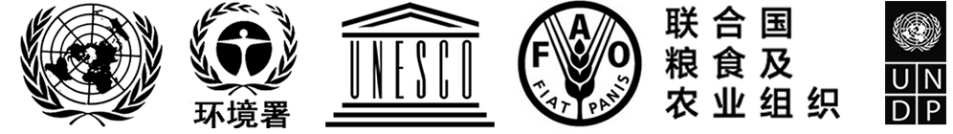 BESIPBES/8/2IPBES/8/2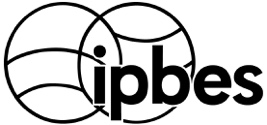 生物多样性和生态系统服务政府间科学与政策平台Distr.: General 
19 March 2021ChineseOriginal: EnglishDistr.: General 
19 March 2021ChineseOriginal: English